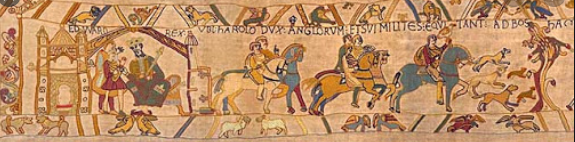 The battle of HastingsThe battle of HastingsThe battle of HastingsDate – 18.5.20Date – 18.5.20Date – 18.5.20Year 3   BingoYear 3   BingoYear 3   BingoYear 3   BingoOrange boxes are activitites that need resources which are attached Orange boxes are activitites that need resources which are attached SpellingsmythgymEgyptpyramidmysteryClock worksheets Draw a knight and label his armourDraw a knight and label his armourWrite as many adverbs as you can think of e.g. happily, quicklyMake a clock and write the numbers on in Roman numeralsRead the play script of ‘Goldilocks and the three bears’Motte and Bailey castle comprehensionAsk someone to test you on your spellingsAsk someone to test you on your spellingsTell an adult the time 3 times a dayCreate an obstacle course that would help a soldier in military trainingResearch Battle Abbey in Hastings and write some interesting facts about itWrite words to show how Duke William felt when he found out Harold was kingReading x 5Reading x 5Write your spellings into sentencesListen to ‘War of the Worlds’ on Youtube, write how it makes you feelPractise your 3, 4 and 8 times tablesMake the  numbers 1-12 in Roman numerals usings things in the house e.g. pens and pencils Design a suit of armour. What material could you use instead of metal to make it lighter? Design a suit of armour. What material could you use instead of metal to make it lighter? Write a play script featuring Duke William and his servantsIf there are 128 legs in a stable, how many horses are in it? Draw a picture and hide your spellings in it for someone else to findDesign your own Coat of ArmsDraw spiders to help you learn your 8 times tables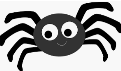 Draw spiders to help you learn your 8 times tablesInvestigate facts about France and England and write a comparison fact file about the two countriesHandwritingrecentregularreignremembersentence